Call to orderApproval of the agendaReview meeting normsApproval of the minutes from March 16th Business arising from the minutesCorrespondencePrincipal’s ReportFinal monitoring report (SIP/PLEP)School Resources 2016-2017Update on committee work (Electronic Devices, Athletics, Code of Conduct, Power Parent, Playground)2016-2017 Initiatives (Volunteers)Members for 2016-2017Meeting Dates for 2016-2017 Adjournment Meeting NormsBegin and end on time.  Begin 7:00pm and end 8:30pm.Set dates a year in advanceStick to the agenda, keeping on track and on topicAddress the Chair one at a timeAgendas and past minutes sent out on the Monday before the Wednesday meeting (same week)Respectful collaborationAsk questions and clarify your understanding by rephrasing or paraphrasing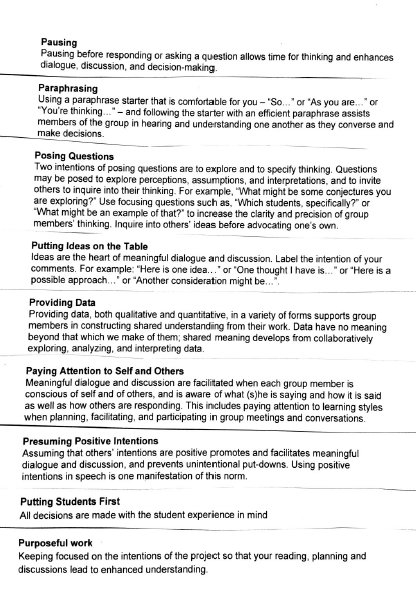 